  Howard’s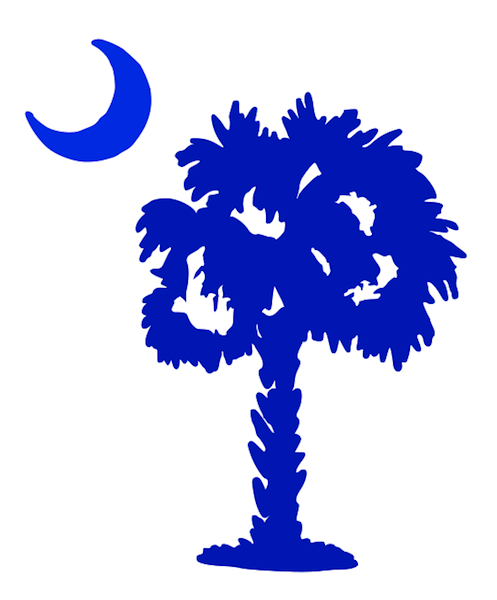 On MainPHONE:  (864)-229-3700Hours of Operations:Mon.-Sat. 7am to 12amKitchen Hours:Mon.-Sat. 7am to 10pmBreakfast Served Daily from 7am to 11amAppetizers:Stuffed Green Pepper Bites-	$7	Four bite-sized green peppers stuffed with sausage, veggies,	     Marinara, and topped with parmesan cheese.Shrimp Scampi Dip-	$8	A blend of shrimp and garlic with a lemon zest.  Served with 	     Toast points.Fried Oysters-	$11	Ten breaded oysters fried and served with honey-sriracha sauceFried Philly Cheese-	$6	Roast beef, provolone, sautéed peppers and onions wrapped in	     A crescent roll and then deep fried.  (2 to an order)Stuffed Tomatoes with Pesto-	    $5	Four Roma Tomatoes stuffed with mascarpone and parmesan	     Cheese, pesto, and other herbs.Baked Mac N Cheese-		$8	Our classic macaroni and cheese topped with bacon and bread	     Crumbs and then baked to perfection.Baked Stuffed Zucchini-	$10	Sliced zucchini stuffed with herb cheese and baked with marinara,	     Parmesan cheese and served with garlic toast pointsLoaded Fries-	$5	House cut fries covered in bacon, cheddar cheese, chives, and 	     Our tomato-ranch sauce.Soups:Soups of the Day-	Ask your server about our soups of the DayCup of soup-		$3.50Bowl of soup-	$5.50Salads:Choice of Dressings:  Ranch, Thousand Island, Italian, Bleu Cheese, 				Caesar and Oil & VinegarHouse Salad-		$5	Romaine lettuce and spring mix with cucumbers, cheddar cheese, 	     Grape tomatoes, red onions, and shredded carrots.Caesar Salad-	$5	Romaine lettuce mixed with bacon, parmesan, and Caesar dressing.	     Topped with croutonsWedge Salad-	$6	Iceberg lettuce topped with house-made bleu cheese dressing,	     Red onions, bacon, and dried cranberries.Sandwiches:(all sandwiches, paninis, and wraps are served with your choice of side.)The Number 5-	$8	Chicken, bacon, sliced green apples, cucumbers, havarti cheese,	     Lettuce, sriracha, and mayo on ciabatta.Rueben-		$8	Corned beef, sauerkraut, Swiss cheese, and 1000 Island dressingBLT-		$7	Bacon, lettuce, tomato, mayo, and avocado spread on white bread.The Pastrami-	$8	Pastrami, Swiss cheese, sautéed onions, and yellow mustard on	     An onion roll.The Sweet Turkey-	$8	 Turkey, bacon, provolone, lettuce, tomato, and honey mustard	     On a croissant.The Sub-	$8	Turkey, Roast beef, bacon, Monterey jack cheese, onion, lettuce,	     Mayo, and oil & vinegar on a grinder roll.The Cheese Steak-	$8	Roast beef, sautéed peppers and onions, and provolone cheese	     All heated and melted together on a grinder roll.Hot Ham and Cheese-		$7	Ham and American cheese melted together with lettuce, tomato,	     And mayo on white bread.  (add a fried egg for $1.)The Beef-	$8	Roast beef, havarti cheese, onions, spinach, and spicy mustard	     On whole wheat bread.Paninis:The Pepperoni Pizza-		$8	Pepperoni, provolone, tomatoes, basil, and marinara sauce	       On sourdough.The Hot Roast Beef-		$8	Roast beef, havarti cheese, horseradish mayo on sourdough	       Served with au jus on the side.The Workday Holiday-	$8	Turkey, Monterey jack cheese, and honey mustard on sourdough.The Cuban-	  $8	Ham, chicken, Swiss cheese, pickles, and mustard on white bread.The Spicy Salami-	$9	Genoa Salami, banana peppers, jalapenos, onion, provolone cheese,	     Cream cheese, spinach, and red pepper aioli on white bread.Wraps:The Ranch-	$8	Chicken, bacon, lettuce, and tomato in a spinach wrap.The Chicken Caesar-	$8	Chicken, bacon, lettuce, and Caesar dressing mixed together	      In a spinach wrap.The Garden-  	$7	Hummus, cucumber, lettuce, tomato, onion, green peppers,	      Mushrooms, and cheddar cheese in a spinach wrap.The Swiss Ham-	   $8	Ham, Swiss cheese, lettuce, tomato, onion, mayo, and 	     Spicy mustard in a spinach wrap.Pastas:Chicken Parmesan Stack-	   $10	Fried chicken on top of a bed of linguine noodles and topped	      With marinara sauce and parmesan cheese.Sausage and Vodka sauce-	$11	Our home-made vodka sauce with locally grown vegetables and	     Locally processed sausage on a bed of penne pasta.Shrimp Alfredo-	  $12	A pasta classic of shrimp and home-made alfredo sauce over 	     Fettuccine noodles.Cajun Pasta-	     $11	Chicken, shrimp, and sausage all mixed in a spicy Cajun cream sauce	     Over a bed of penne pasta.Veggie Pasta-	$9	A vegetable medley tossed in oil olive and pesto and served over	     Linguine noodles.Platters:(All platters served with house-cut fries and cole slaw.)Cheeseburger-	$9	6 ounces of fresh ground beef topped with your choice of cheese	     And your choice of toppings.Chicken Sandwich-	$9	Grilled or fried chicken breast on a bun served with your choice of	     Toppings.Chicken Strips-	$8	Four chicken strips served with honey mustard.Chicken Wings-	  $8	Ten wings tossed in your choice of hot, bbq, or teriyaki and 	     Served with ranch or bleu cheese dressing.Seafood-	$12	Five fried oysters and a handful of fried shrimp served with	     Cocktail sauce.Entrées:(Entrées served after 4:30 pm everyday)(All entrées served with garlic mashed potatoes and green beans)Pork Chop-	  $15	Marinated and then grilled pork chop served with pineapple chutneyStuffed Chicken-	    $14	Stuffed with cheese and bacon and served with a dijonnaise 	     Cream sauce.Raspberry Salmon-	  $17	Salmon with a raspberry BBQ glaze.Meatloaf-	$13	A large cut of meatloaf topped with cheese and stewed tomatoes.Hamburger Steak-	$12	12 ounce hamburger patty topped with a mushroom beef broth.Drinks:Fountain Drink (Free refills) -			  $1.7520 oz. Drink - 						  $1.50Bottle of Water - 			  		  $1.50Sweet/Unsweet Tea (Free Refills) - 		  $1.50Juices - 								  $1.75